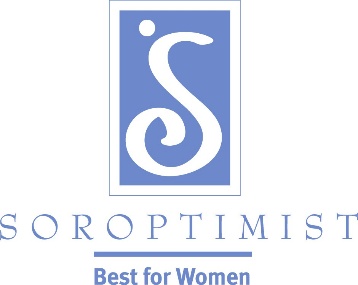 ANNOUNCES THE ‘LIVE YOUR DREAM’ AWARD FOR 2017/2018!AN EDUCATIONAL OPPORTUNITY FOR WOMENPLEASE HELP PUBLICIZE THIS AWARD BY PUBLICIZING THE INFORMATIONAL POSTER, WHICH IS ATTACHED.Note: Deadline is November 15, 2015Amounts of Award: $1,000 and $500Please return Application and Reference form to:                                       Danielle McKirgan, Awards Chair                                       45 Rose Cres.                                       Stoney Creek, ON                                       L8G 3W6THANK YOU FOR YOUR ASSISTANCE